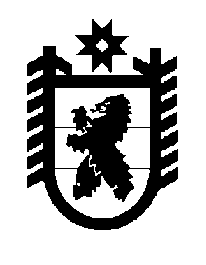 Российская Федерация Республика Карелия    ПРАВИТЕЛЬСТВО РЕСПУБЛИКИ КАРЕЛИЯРАСПОРЯЖЕНИЕот  5 ноября 2015 года № 674р-Пг. Петрозаводск В соответствии с распределением в 2015 году субсидий, предоставляемых из федерального бюджета бюджетам субъектов Российской Федерации в целях софинансирования расходных обязательств субъектов Российской Федерации, возникающих при реализации региональных программ поддержки социально ориентированных некоммерческих организаций, в рамках подпрограммы «Повышение эффективности государственной поддержки социально ориентированных некоммерческих организаций» государственной программы Российской Федерации «Социальная поддержка граждан», утвержденным распоряжением Правительства Российской Федерации от 12 октября 2015 года № 2029-р, постановлением Правительства Республики Карелия от 19 декабря 2013 года № 365-П «Об утверждении государственной программы Республики Карелия «Развитие институтов гражданского общества и развитие местного самоуправления, защита прав и свобод человека и гражданина» 
на 2014-2020 годы»:1. Определить Министерство Республики Карелия по вопросам национальной политики, связям с общественными, религиозными объединениями и средствами массовой информации главным администратором доходов, поступивших из федерального бюджета на реализацию подпрограммы «Поддержка социально ориентированных некоммерческих организаций в Республике Карелия» на 2014-2020 годы государственной программы Республики Карелия «Развитие институтов гражданского общества и развитие местного самоуправления, защита прав и свобод человека и гражданина» на 2014-2020 годы (далее – подпрограмма). 2. Определить главными распорядителями бюджетных средств, уполномоченными органами исполнительной власти Республики Карелия по реализации подпрограммы: Министерство Республики Карелия по вопросам национальной политики, связям с общественными, религиозными объединениями и средствами массовой информации; Министерство здравоохранения и социального развития Республики Карелия;Министерство по делам молодежи, физической культуре и спорту Республики Карелия; Министерство культуры Республики Карелия;Министерство образования Республики Карелия; Государственный комитет Республики Карелия по обеспечению жизнедеятельности и безопасности населения.3. Утвердить следующее распределение бюджетных ассигнований между главными распорядителями бюджетных средств:Министерству Республики Карелия по вопросам национальной политики, связям с общественными, религиозными объединениями и средствами массовой информации – 3 617,0 тыс. рублей на оказание содействия укреплению межнациональных и межконфессиональных отношений, профилактику экстремизма и ксенофобии, социальную и культурную адаптацию и интеграцию мигрантов, оказание содействия духовному развитию личности, исследование состояния гражданского общества, оказание организационно-финансовой, информационной, консультационной, методической и иной поддержки деятельности социально ориентированных некоммерческих организаций, оказание содействия осуществлению мер по возрождению, сохранению и свободному развитию национальной культуры карелов, вепсов и финнов, проживающих на территории Республики Карелия, оказание содействия осуществлению мер по сохранению этнокультурного наследия Русского Севера; Министерству здравоохранения и социального развития Республики Карелия – 2 099,0 тыс. рублей на социальную адаптацию инвалидов и их семей;Министерству по делам молодежи, физической культуре и спорту Республики Карелия – 2 715,0 тыс. рублей, в том числе:на развитие дополнительного образования, научно-технического и художественного творчества, массового спорта, краеведческой и экологической деятельности детей и молодежи, оказание поддержки молодежи, находящейся в трудной жизненной ситуации, – 1 481,0 тыс. рублей; на осуществление деятельности в сфере патриотического, в том числе военно-патриотического, воспитания граждан – 1 234,0 тыс. рублей;Министерству культуры Республики Карелия – 493,0 тыс. рублей на осуществление деятельности в сфере культуры; Министерству образования Республики Карелия – 247,0 тыс. рублей на осуществление деятельности в сфере образования; Государственному комитету Республики Карелия по обеспечению жизнедеятельности и безопасности населения – 127,0 тыс. рублей на участие в осуществлении деятельности в области пожарной безопасности и проведении аварийно-спасательных работ. 4. Министерству финансов Республики Карелия внести соответствующие изменения в сводную бюджетную роспись.           ГлаваРеспублики  Карелия                                                              А.П. Худилайнен